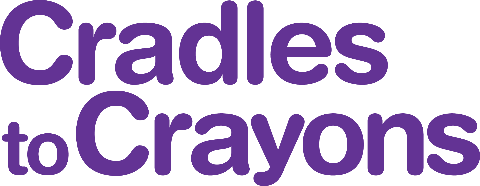 In the interest of the health and safety of the families we serve, and in consideration of the limited space they may have access to, we cannot accept:Used stuffed animalsLarge Toys (toys must fit in paper grocery bags)FurnitureElectronicsAdult clothing sizes large and upPlease consider donating to one of the following organizations for items Cradles to Crayons doesn’t accept. For a complete list of our donation guidelines, visit: https://www.cradlestocrayons.org/chicago/take-action/donate-goods/items-we-accept/ Chicago Furniture Bank: furniture, large itemshttps://www.chicagofurniturebank.org/Goodwill: used stuffed animals, large toys, adult clothing, furniture, electronicshttp://www.goodwill.org/donate-and-shop/donate-stuff/Zealous Good: used stuffed animals, large toys, adult clothing, furniture, electronicshttps://www.zealousgood.com/donate/info/Catholic Charities: gently used adult clothing, furniture, non-perishable foodshttps://www.catholiccharities.net/miscustompages/dafwidget.html/DonateNow/DonateGoods.aspx#Clothing-196The Sharing Connection: household furniture, baby furniture, certain appliances in good working conditionhttp://www.sharingconnections.org/items-we-accept.htmlBrown Elephant: adult clothing and furniture in good conditionhttp://howardbrown.org/wp/brown-elephant-donation-form/  WINGS Metro: furniture, small appliances, housewares, working electronics, adult clothinghttp://wingsprogram.com/wings-metro/